Урок  в   кейс – технологииУчитель:Класс:Тема:Цели  урока:Урок в кейс-технологии.Учитель: Борискова  М. С.Класс: 5Тема: Путешествие по знаниям.Цели  урока:- прививание навыков самостоятельной работы;- воспитание познавательной потребности, интереса к предмету;- развивать внимание, наблюдательность, память, логическое мышление;- познакомить учащихся с новыми комбинациями клавиш. Форма  кейса, используемого  на  уроке: метод ситуационного анализаЭтап  урокаСодержание  этапаСодержание  этапаЭтап  урокаДеятельность  учителяДеятельность  ученикаПостановка  проблемыПодбор кейса.Разбор сценария урока.Подготовка презентации.Подготовка ученических ПК для самостоятельного решения проблемы.Учащиеся отправляются в путешествие с готовым багажом информации и необходимым набором методических материалов. Где им предстоит закрепить полученные знания ранее, получить новые и применить их самостоятельно на практике.Получение необходимой информации и материалов.Актуализация  знанийУстройства компьютера.Что такое алгоритм?История появления алгоритма.Этапы создания текста.Назначение клавиш на клавиатуре.Задает вопросы, углубляющие понимание проблемы.Отвечает на вопросы ранее пройденных тем.Решает поставленную проблему в паре.Участвует в итоговом принятии решений.Открытие  новых  знаний1.Зарождение слова АЛГОРИТМ.2. Ранее не изученные  комбинации клавиш для редактирования текста.Поиск решения – результат объяснить откуда произошло слово АЛГОРИТМ.Применение  новых  знанийКонтролирует практическую работу.В нашем языке есть слова похожие на матрёшку. Внутри слова спрятаны другие слова.Например: в слове черёмуха – муха. Найди в данных словах затаившиеся.Пользуйся командой копировать.победа –бусы –тапочки –удочка –машина –рыбак –Переставь слоги местами и слово превратится в другое. Пример: ка–мыш – мыш–каПользуйся командой вырезать.кабан – кабанрано – ранолыжи – лыжисосна – соснанавес – навесцоколь – цокольПрименяют полученные знания на практике.РефлексияПредлагает оценить свою работу по 5-ти бальной шкале, в течение каждого этапа путешествия.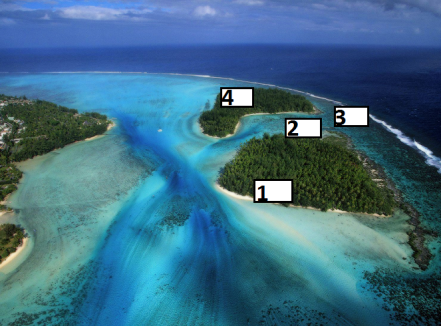 Предлагает поделиться своими впечатлениями о уроке и поставить соответствующий смайлик:: - ) Хорошо усвоил урок и хорошо поработал.: - ? Не очень хорошо усвоил урок.: - ( Ничего не понял и не усвоил.Оценивают себя.На обратной стороне карты рисуют соответствующий смайлик и поднимают вверх.